NONPUBLIC PARENT/GUARDIAN INPUT FORMStudent		Date:		  Person Completing Form: 		Phone:  	Student’s Date of Birth:	Non-public School: 		   	As part of the pre-referral/evaluation process and/or IEP Revision, we ask that you provide us with information and opinions that will be helpful in identifying your child’s educational needs.  This information will help nonpublic school staff to identify your child's needs and prepare recommendations for educational planning.1. Please indicate any concerns regarding your child’s medical/social history. 2. Please indicate the progress your child has experienced in school3. Please list those things your child does well:Please indicate those areas that you consider to be your child’s educational needs:Indicate those academic areas that you consider to be your child’s educational needs.6.  Do you have any suggestions that would help the school in meeting your child’s educational needs?		Parent/Guardian Signature	 Date					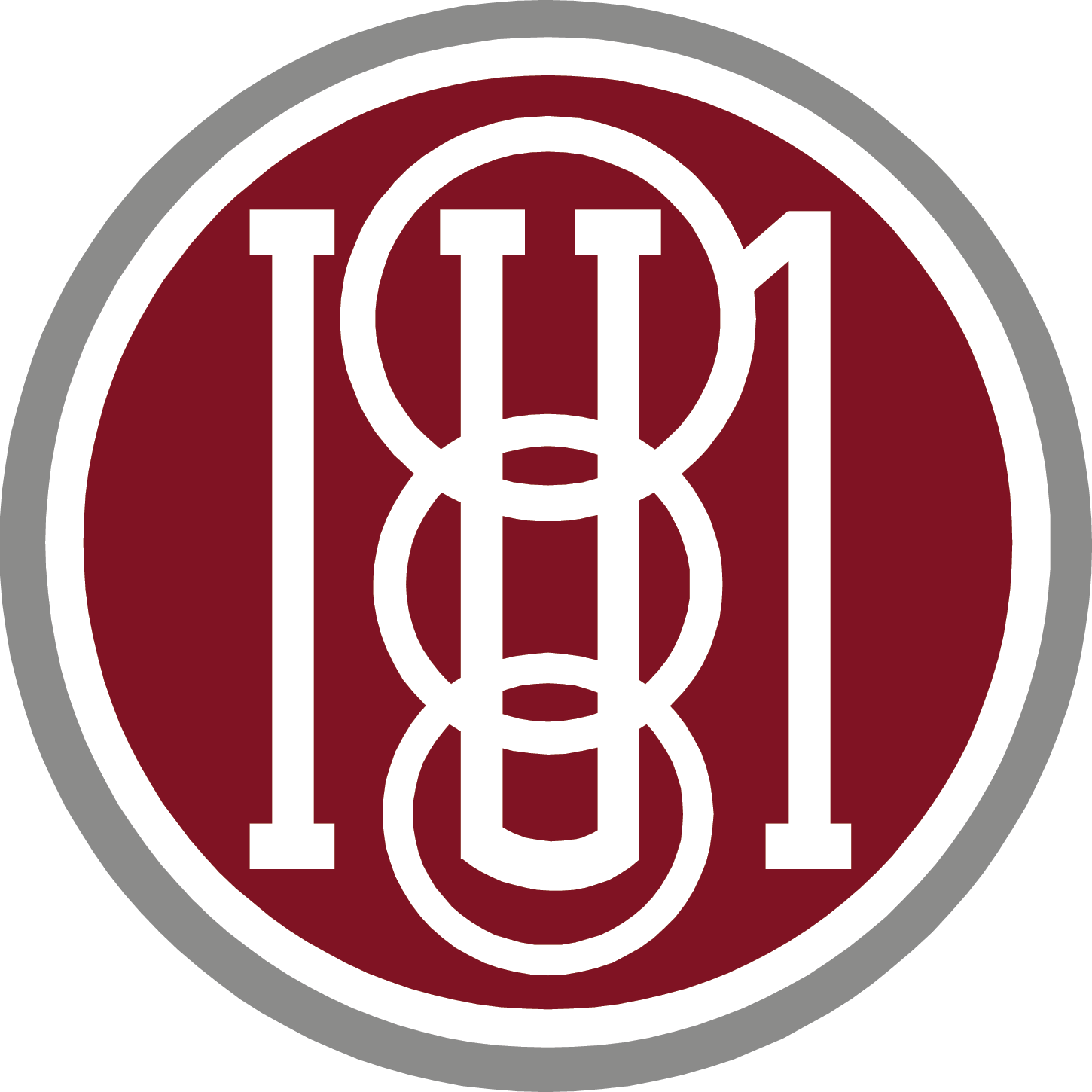     Donald W. Martin    Executive DirectorIntermediate Unit 1Serving Fayette, Greene, and Washington CountiesOne Intermediate Unit Drive   |   Coal Center, PA   |   15423Phone: 724.938.3241   |   Fax: 724.938.6665www.iu1.org
Written Communication SkillsWritten Communication SkillsVisual SkillsVisual SkillsVisual Skillspoor notetaking skillspoor oral readerpoor written communication skillsreversals in reading or writingpoor handwritingpoor writing and spellingslow in completing assignmentstrouble taking notes in content areasnear or far point copyingAuditory SkillsAuditory SkillsOrganizational/Study SkillsOrganizational/Study SkillsOrganizational/Study Skillspoor at following directionspoor work habitspoor work habitsreading and spelling problemscan’t get started or stay on taskcan’t get started or stay on taskpoor verbal skillsfails to complete assignmentsfails to complete assignmentspoor speech or articulation skillsshort attention spanshort attention spanlacks motivationSocial SkillsSocial Skillsdistractibletrouble with relationshipsUnorganizedhyperactivedisruptiveuncooperativediscourteouspoor self-esteemLanguage ArtsLanguage ArtsReadingReadingpoor expressive writing skillspoor phonics skillspoor grammar and sentence structurepoor decodingpoor capitalization and punctuationpoor comprehension, study skillspoor spelling skillsavoids reading magazines, books, etcMathMathHistoryHistorydoes not know computation factshas difficulty reading text and testsdoes not apply math skills for time money, measurementhas difficulty understanding conceptsdoes not understand word problemspoor recall of facts or eventshas difficulty with complex math processesScienceSciencehas difficulty reading text and testshas difficulty understanding conceptspoor recall and application of content/skills taught other 